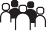 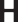 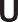 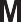 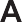 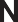 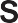 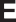 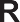 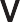 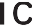 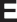 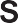 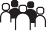 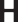 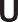 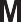 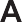 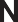 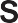 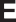 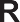 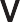 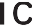 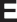 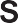 October 26, 2020RE:	Request for Proposals (RFP) – Asset Verification System Services Agency Control Number:  FIA/AVS-20-001-S Dear All Offerors:Please note that all previously published Questions and Responses for Series 1 and Series 2 have been withdrawn and deleted from eMaryland Marketplace Advantage (eMMA) and the DHS website; those documents have been replaced by the following document:	New Questions and Responses – Series 1 (published October 26, 2020).All Offerors should disregard the information in the previously published documents.  Sincerely,Rufus BerryRufus BerryProcurement Officer